           بسم الله الرحمن الرحيم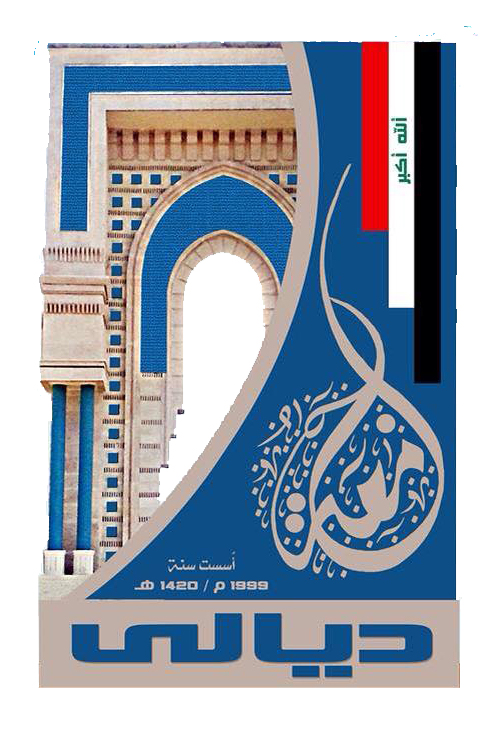 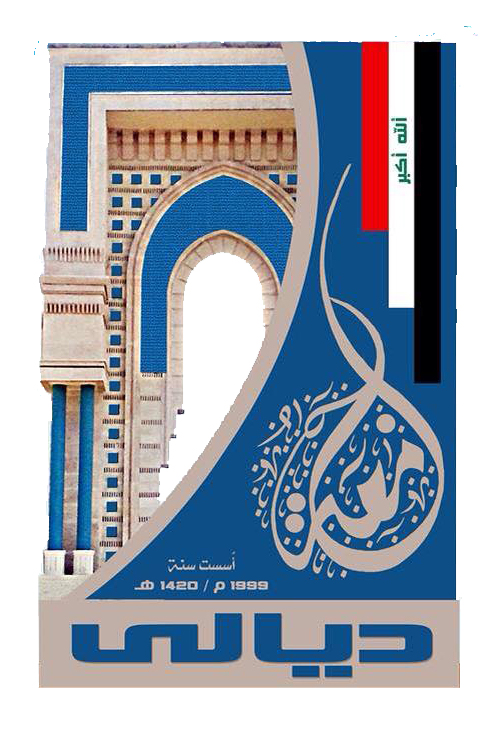         الى / لجنة الترقيات العلمية المركزية      م/ محضر لجنة استلال تحية طيبة ...         اجتمعت لجنة الاستلال المشكلة بموجب الأمر الإداري المرقم (                        )، في (                                  )   برئاســــــــــة  (                                                 ) وعضوية كل من : (1) (                                          )	           (2) (                                          )                    للنظر في ترقية (                                   ) إلى مرتبة (               ) اختصاصه العام )                                        )   واختصاصه الدقيق                                                                                    (                                      ) ، واطلعت على :  عنوان أطروحة الدكتوراه لصاحب الترقية :   وعنوان رسالة الماجستير لصاحب الترقية: وتبــــــيّن للجنـــــــة الآتــــــــــــــــي : أولا :  أن البحوث المقدّمة للترقية والمثبتة في أدناه كانت نسب الاستلال فيها من رسالة الماجستير ، وأطروحة الدكتوراه بعد الاطلاع عليهما بحسب المذكور في الجدول أدناه:-  ثانيــــــا ؛    أنّ نسبة استلال البحوث المقدّمة للترقية الحالية من بحوثه للترقية السابقة إلى مرتبة (مدرس ) والمثبّتة في أدناه بعد الاطلاع عليها كانت بحسب المذكور في الجدول أدناه  : ثالثـــــا : اطلعت اللجنة على رسائل الماجستير ، وأطاريح الدكتوراه للمشاركين لصاحب الترقية والمثبّتة عنواناتها في أدناه :وتبيّن للجنة  : أنّ نسبة استلال البحوث المقدّمة للترقية الحالية من رسائل الماجستير وأطاريح الدكتوراه للمشاركين لصاحب الترقية بعد الاطلاع عليها كانت بحسب المذكور في الجدول أدناه  :     رابعـــــــا : توقيع أعضاء لجنة الاستلال ، واختصاصاتهم:رقم البحث عنوان البحثنسبة الاستلال من رسالة الماجستيرنسبة الاستلال من أطروحة الدكتوراههل البحث في اختصاصه العام أم الدقيق؟ 123456رقم البحثعنــــــــوان البحـــــــث للترقيـــــــــة الســــــــــابقةتأريخ نشر البحث ومكانهنســــــــــــــــــــبة الاستلال منـــــه1234تأسماء المشاركينالتخصص العام والدقيقعنوان رسالة الماجستيرعنوان أطروحة الدكتوراهالمشارك (1)المشارك (2)المشارك (3)المشارك (4)المشارك(5)المشارك (6)المشارك(7)رقم البحث عنوان البحث المشتركنسبة الاستلال من أطروحة الدكتوراه للمشارك(1)نسبة الاستلال من رسالة الماجستير للمشارك(1)نسبة الاستلال من أطروحة الدكتوراه للمشارك(2)نسبة الاستلال من رسالة الماجستير للمشارك(2)نسبة الاستلال من رسالة الماجستير للمشارك(3)نسبة الاستلال من رسالة الماجستير للمشارك(4)اختصاص المشارك معه بالبحوث العام والدقيق123456